Name: ____________________________________________________ Date: _______________________CPR Demonstration Checklist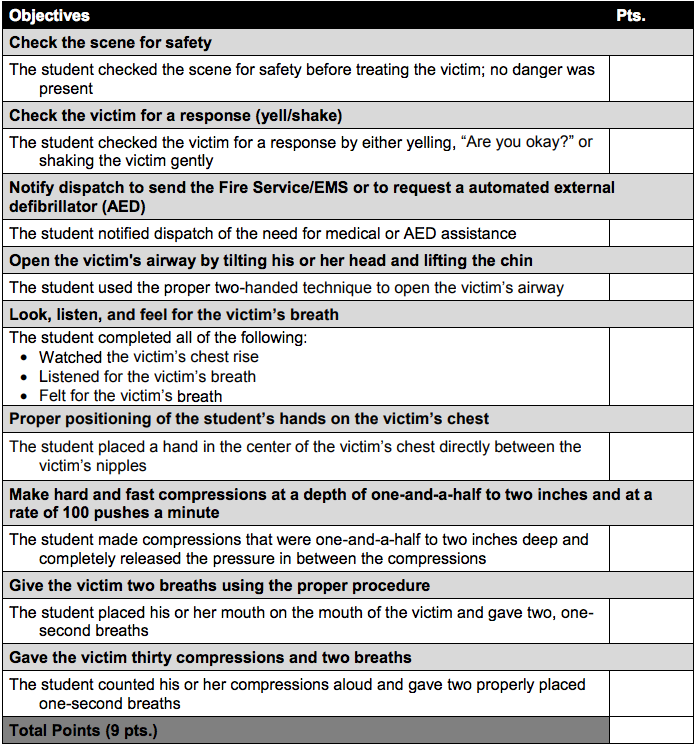 Comments: